«Лучший комплимент родителям — похвала успехов их ребенка».Помните:Главная цель взаимодействия педагога с родителями - это совместная помощь ребенку в различных ситуациях воспитания и обучения. Именно установка на сотрудничество является конструктивной.При всяком удобном случае демонстрируйте родителям симпатию к их ребенку и живой интерес к его проблемам. Любую строгость вам простят, если убедятся, что она основана на доброжелательном отношении.Если чувствуете, что назревает конфликтная ситуация, наносите "опережающий удар". Связывайтесь с родителями, выражайте озабоченность и заинтересованность судьбой их ребенка; предлагайте варианты выхода из ситуации - но обязательно давайте возможность проявить встречную инициативу, сделать выбор. Пусть родители станут вашими союзниками.Не позволяйте родителям обвинять вас во всех сложностях, которые возникают у ребёнка. Признайте свою ошибку, если вы ее допустили, но не берите на себя ответственность за чужие проступки. Продемонстрируйте родителям готовность содействовать им в решении проблем. При возникновении сложностей в обучении или поведении не обвиняйте в этом только ребенка и родителей. В любом конфликте виноваты обе стороны.Упражнения для снятия эмоционального напряженияСожмите пальцы в кулак с загнутым внутрь большим пальцем. Делая вдох, спокойно, не торопясь, сжимайте кулак с усилием. Затем ослабляя усилие сжатия кулака, сделайте вдох. Повторите упражнение 5 раз. Упражнение выполнять двумя руками одновременно.Слегка помассируйте кончик мизинца.Самый быстрый и наиболее эффективный способ преодоления ощущения стресса – это закрыть глаза и сделать несколько медленных, глубоких вдохов. Такое дыхание успокоит всю Вашу нервную систему.Желаю Вам успеховв общении с родителямисвоих воспитанников!Составитель:  педагог-психолог Воробьева Наталья ЛеонидовнаМуниципальное автономное дошкольное образовательное учреждение города Нижневартовска детский сад №90 «Айболит»ЭФФЕКТИВНОЕ ВЗАИМОДЕЙСТВИЕРекомендации педагогам.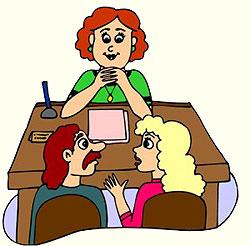 г. Нижневартовск Для того чтобы родители хотели с нами общаться, мы сами должны демонстрировать свою готовность общаться с ними.Все родители разные, но существуют общие правила конструктивного общения с родителями.«Правило трех плюсов».Улыбка,имя собеседникакомплимент.Имя человека – это самый сладостный и самый важный для него звук на любом языке. Важно использовать имя-отчество при приветствии. Не просто кивнуть или сказать: «Здрась-те!», а «Здравствуйте, Анна Ивановна!».Необходима искренняя, добро-желательнаяулыбка! Вы должны приучить себя к тому, чтобы обычным выражением вашего лица стала теплая, доброжелательная улыбка. Если ее нет, должна быть готовность к ней. Одновременно с улыбкой необходим доброжелательный, внимательный взгляд.Оптимальная дистанция между вами должна составлять от 1м до 1, 5 м. Используйте по ходу разговора открытые жесты, не скрещивайте перед собой руки. Используйте прием присоединения,    т. е. найдите общее «Я»: «Я сам такой же, у меня то же самое! ». Как можно реже употребляйте местоимение «Вы…» («Вы сделайте!», «Вы должны это! »). Чаще говорите «Мы»: «Мы все заинтересованы, чтобы наши дети были здоровы, умели, знали! », «Нас всех беспокоит, что дети… », «Нас объединяет общее дело – это воспитание наших с вами детей! » Лучший комплимент для родителя – это похвала его ребёнка.Законы эффективного общения с родителями«Взаимодействие ради ребенка» Родителям нужна поддержка, помощь и добрый совет, а не нотации и угрозы. Не беседуйте с родителями второпях, на бегу. Если не располагаете временем, лучше договоритесь о встрече в другой раз! Разговаривайте с родителями спокойным тоном, без назиданий и нравоучений! Если вы видите лицо собеседника без улыбки, улыбнитесь ему сами. Умейте терпеливо выслушать родителей, давая возможность высказаться по всем наболевшим вопросам! Не спешите с выводами! Обдумайте то, что услышали от родителей! То, что родители вам поведали, не должно стать достоянием других родителей, детей и педагогов! Готовясь к встрече с родителями, помните, что любой родитель хочет услышать хорошее о своем ребенке, дающее шанс на будущее! Каждая встреча с семьей должна заканчиваться конструктивными предложениями для родителей и ребенка!«Речевые формулы» для конструктивного общения с родителямиКак сформулировать просьбу, чтоб отказать было невозможно? Универсальные: - Только Вы…. в этой ситуации можете нам помочь- Как замечательно, что Вы подошли…. Я больше ни к кому не могу обратиться, только к Вам…. - Я знаю, что только Вы справитесь, потому что…. - Нам очень нужна именно Ваша помощь… - Только Ваши знания и опыт могут нам помочь… - У вас такая светлая голова! Вы такая способная и добрая. - Вы мастер на все руки, и вам не составит труда… Как возразить родителю, чтобы избежать возникновения конфликта? - Очень хорошо, что Вы подняли этот вопрос, и… - Спасибо, что Вы обратились с этой проблемой к нам, и мы обязательно ее решим, когда это будет удобно нам с Вами… - Я уважаю Ваше мнение, и в то же время вижу эту ситуацию с другой стороны…, а как Вы видите выход из этой ситуации, что мы можем предпринять?(важно дождаться первого предложения от родителя) - Нам это важно, давайте подумаем, как нам решить эту проблему, и избежать данной ситуации в будущем…